ОТЧЕТоб итогах реализации проекта инициативного бюджетирования1. Наименование поселения, муниципального района или городского округа, на территории которого реализовывался проект инициативного бюджетирования: «Город Волгодонск».2. Наименование проекта инициативного бюджетирования: «Устройство поливочной системы футбольного поля стадиона «Труд» по адресу: г. Волгодонск, пер. Донской, 1».3. Информация об итогах реализации проекта инициативного бюджетирования -       реализован. (реализован/не реализован)4. Даты начала и окончания реализации проекта инициативного бюджетирования: с 21.09.2021 г. по 15.11.2021 г.4.1. Информация о причинах нарушения сроков реализации проекта инициативного бюджетирования, в случае если такой срок нарушен В связи с отсутствием заявителей на торгах на заключение муниципального контракта по устройству поливочной системы футбольного поля стадиона «Труд». По итогам очередных торгов 10 сентября 2021 года определен подрядчик для проведения работ по устройству поливочной системы, 21 сентября 2021 года заключен муниципальный контракт.4.2. Планируемый срок реализации проекта инициативного бюджетирования в случае нарушения установленного срока ___-_______________________________.*В случае если работа (услуга) или закупка осуществлена посредством нефинансовой формы участия либо трудового участия, указывается отметка: «нефинансовое участие» либо «трудовое участие».**В случае участия физических лиц в реализации проекта инициативного бюджетирования посредством трудового участия указываются сведения о количестве физических лиц, принявших такое участие.5. Фотоматериалы* * Приложить от 3 до 5 фотографий объекта до и после реализации проекта инициативного бюджетирования, снятые с одного и того же ракурса.Председатель Комитета по физической культуре и спорту города Волгодонска                                                               В.В. Тютюнников                                                                                             Саурина Дарья Игоревна, 8(8639)26-24-76№п/пНаименование выполненной работы, оказанной услуги, закупленного товара в рамках реализации проекта инициативного бюджетированияСтоимость выполненной работы, оказанной услуги, закупленного товара в рамках реализации проекта инициативного бюджетирования *Ф.И.О. физического лица и (или) индивидуального предпринимателя, наименование юридического лица, выполнившего работу** 12341.Произведена разметка трубопроводов согласно техническому заданию и выемка грунта, заложены водоводы с фитингами, осуществлена обратная засыпка грунта с послойным уплотнением, забетонирована площадка и установлены емкости, проведены электромонтажные и пусконаладочные работы.2 234,044 тыс. руб.ООО «Промтрансвагон»2.Завоз песка в количестве 5 т.Нефинансовое участиеКвинт Александр Викторович3.Поставка накопительной емкости 60 т. Нефинансовое участиеМУП «Водоканал»4.Выполнение услуг по проектированиюНефинансовое участиеУсов Анатолий Викторович5.Проведение информационной кампанииНефинансовое участиеФРС ФК «Волгодонск»6.Участие в проведении субботника на территории стадиона до и после завершения работТрудовое участие127 человекИтого2 234,044 тыс. руб.Сведения о поступлении и расходовании средств на реализацию проекта инициативного бюджетированияПланируемыйобъем средствПланируемыйобъем средствФактический объем средствФактический объем средствСведения о поступлении и расходовании средств на реализацию проекта инициативного бюджетированияСумма,(тыс. рублей)Доля в общей сумме (процентов)Сумма,(тыс. рублей)Доля в общей сумме (процентов)12345Всего на реализацию проекта инициативного бюджетирования, в том числе:2 234,0441002 234,044100объем средств областного бюджета1 677,76775,11 677,76775,1объем собственных средств местного бюджета 377,55516,9377,55516,9объем инициативных платежей физических лиц 67,022367,0223объем инициативных платежей юридических лиц, индивидуальных предпринимателей111,7005111,7005Причины отклонения от запланированной стоимости проекта инициативного бюджетирования - - - -№п/пФотография объектадо реализациипроекта инициативного бюджетированияФотография объектапосле реализациипроекта инициативного бюджетирования1.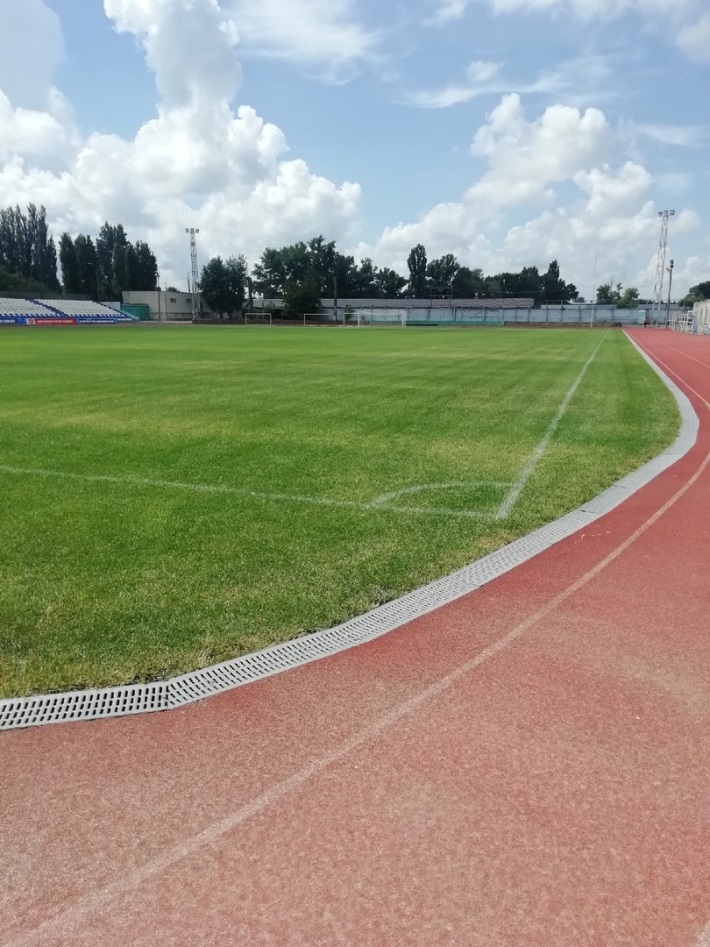 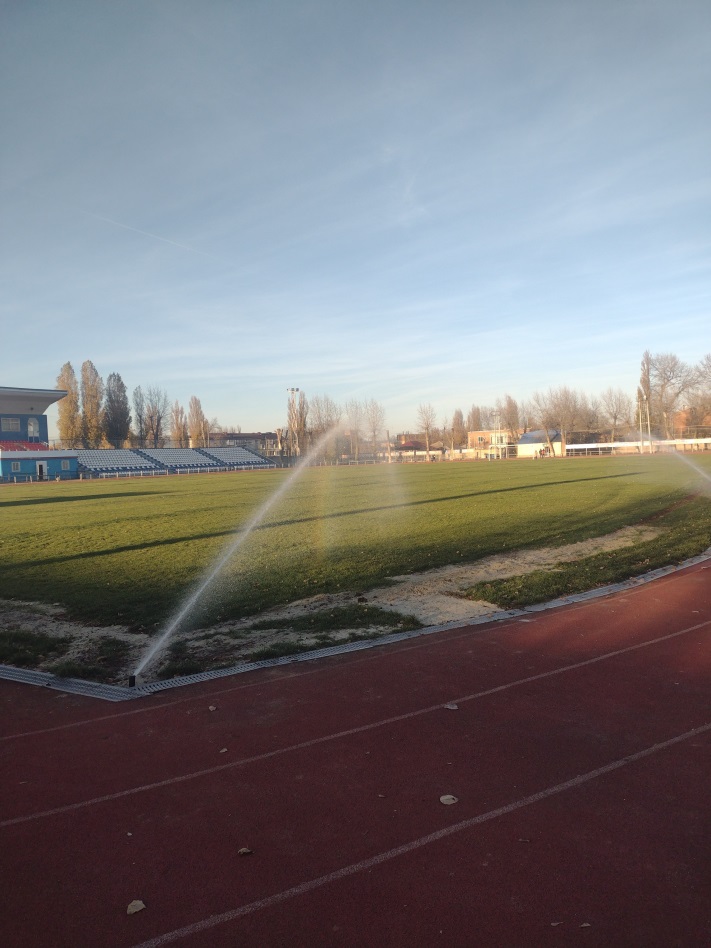 2.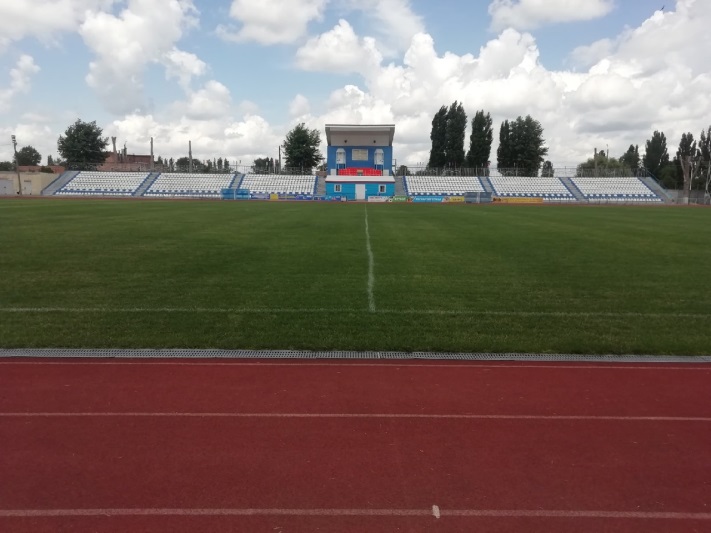 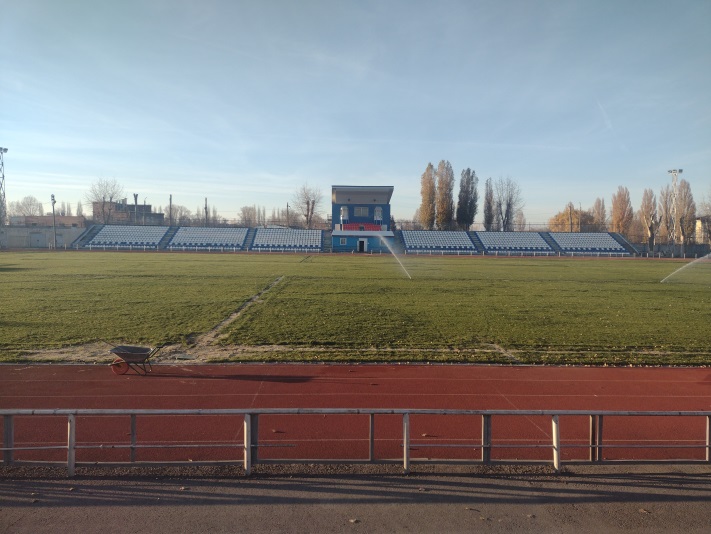 3.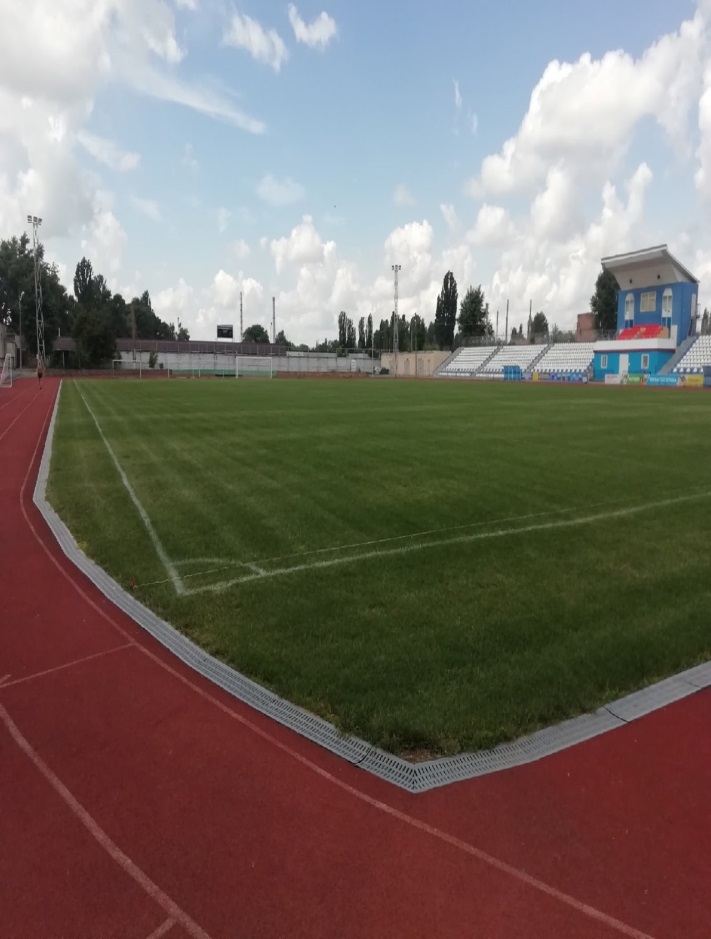 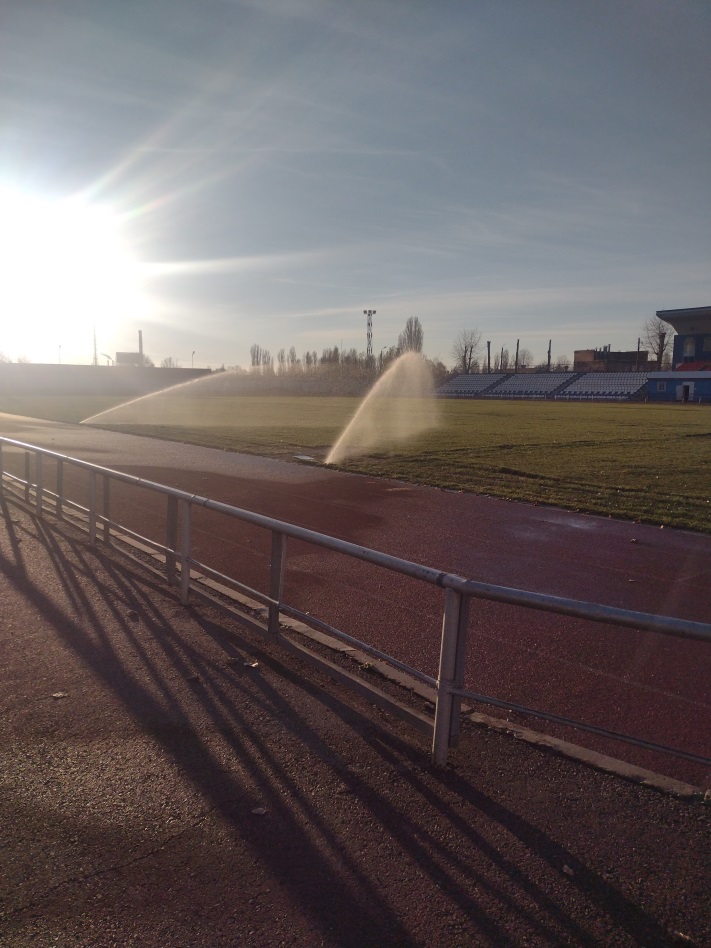 4.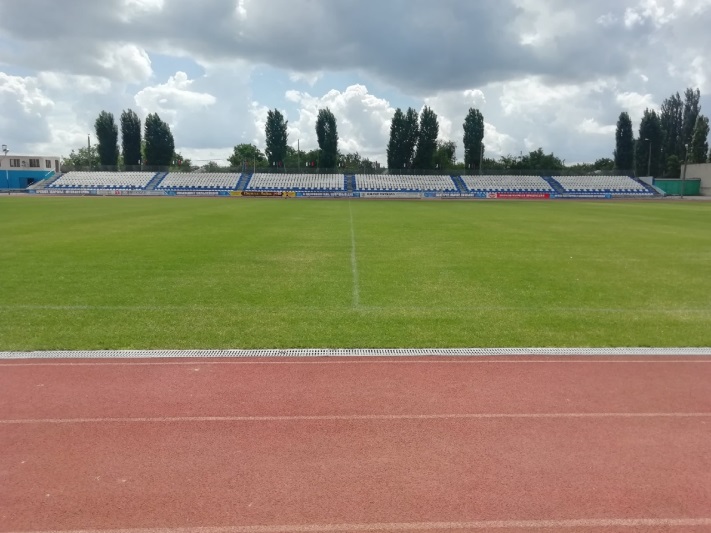 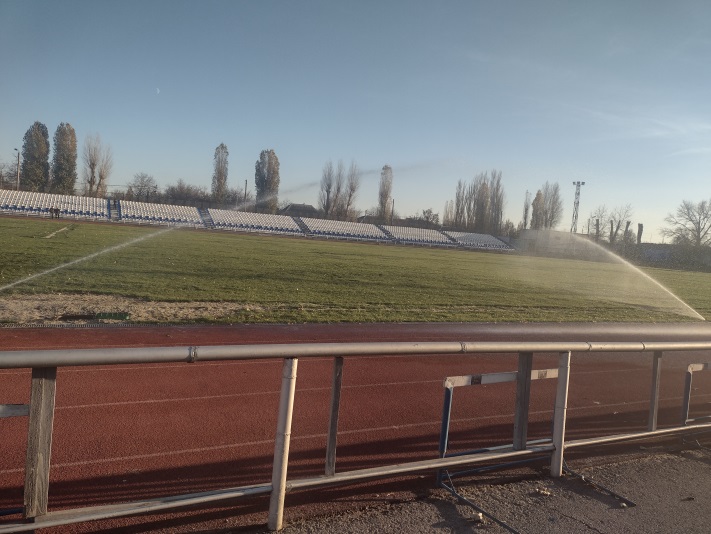 